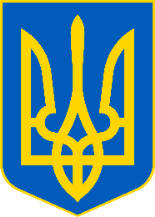 Головне управління ДПС у Чернівецькій області інформує, що 01.07.2020 набере чинності наказ Міністерства фінансів України від 26.05.2020 № 241 «Про внесення Змін до додатка до Порядку заповнення та подання податковими агентами Податкового розрахунку сум доходу, нарахованого (сплаченого) на користь фізичних осіб, і сум утриманого з них податку», що зареєстрований у Міністерстві юстиції України 12.06.2020 за № 514/34797 (далі – Наказ № 241).Наказом № 241 внесено зміни до додатку до Порядку заповнення та подання податковими агентами Податкового розрахунку сум доходу, нарахованого (сплаченого) на користь фізичних осіб, і сум утриманого з них податку, затвердженого наказом Міністерства фінансів України від 13.01.2015 № 4 (далі – Додаток). При цьому зміст форми № 1ДФ не зміниться.Так, у Розділі 1 «Довідник ознак доходів фізичних осіб» Додатку чинні назви ознак доходів приводяться у відповідність до норм Податкового кодексу України, а саме: ознаку 153 «Основна сума поворотної фінансової допомоги, наданої платником податку іншим особам, яка повертається йому, основна сума поворотної фінансової допомоги, що отримується платником податку» розділено на дві:153 «Сума поворотної фінансової допомоги наданої платником податку іншим особам, яка повертається йому»;197 «Сума поворотної фінансової допомоги, що отримується платником податку»; розділено види доходів з ознаки 106:106 «Надання земельної частки (паю) в лізинг, оренду або суборенду»;195 «Надання земельної ділянки сільськогосподарського призначення, майнового паю  лізинг, оренду суборенду, емфітевзис»;196 «Надання майна (крім земельної частки (паю), земельної ділянки сільськогосподарського призначення, майнового паю) в лізинг, оренду або суборенду». Зі змісту ознаки доходу 125 видалено інформацію про внески за договорами довгострокового страхування життя;  викладено у новій редакції ознаку доходу 128.Під цією ознакою будуть зазначатися сума державної та соціальної матеріальної допомоги, державної допомоги (включаючи грошові компенсації особам з інвалідністю, на дітей з інвалідністю при реалізації індивідуальних програм реабілітації осіб з інвалідністю, суми допомоги по вагітності та пологах), винагород і страхових виплат, які отримує платник податку з бюджетів та фондів загальнообов’язкового державного соціального страхування та у формі фінансової допомоги особам з інвалідністю з Фонду соціального захисту інвалідів. Під цієї ознакою також потрібно буде зазначати допомогу по вагітності та пологах.